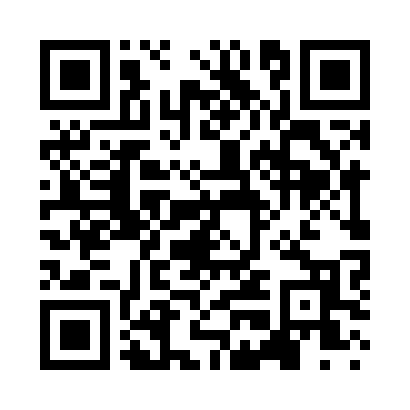 Prayer times for Beaver Center, Pennsylvania, USAMon 1 Jul 2024 - Wed 31 Jul 2024High Latitude Method: Angle Based RulePrayer Calculation Method: Islamic Society of North AmericaAsar Calculation Method: ShafiPrayer times provided by https://www.salahtimes.comDateDayFajrSunriseDhuhrAsrMaghribIsha1Mon4:095:511:265:289:0110:432Tue4:095:521:265:289:0010:423Wed4:105:521:265:289:0010:424Thu4:115:531:265:289:0010:415Fri4:125:531:275:289:0010:416Sat4:135:541:275:298:5910:407Sun4:145:551:275:298:5910:408Mon4:155:551:275:298:5910:399Tue4:165:561:275:298:5810:3810Wed4:175:571:275:298:5810:3711Thu4:185:581:285:298:5710:3712Fri4:195:581:285:298:5710:3613Sat4:205:591:285:298:5610:3514Sun4:216:001:285:288:5510:3415Mon4:236:011:285:288:5510:3316Tue4:246:021:285:288:5410:3217Wed4:256:021:285:288:5310:3118Thu4:266:031:285:288:5310:2919Fri4:286:041:285:288:5210:2820Sat4:296:051:285:288:5110:2721Sun4:306:061:285:288:5010:2622Mon4:316:071:285:278:4910:2523Tue4:336:081:285:278:4910:2324Wed4:346:091:285:278:4810:2225Thu4:366:101:285:278:4710:2126Fri4:376:111:285:268:4610:1927Sat4:386:121:285:268:4510:1828Sun4:406:131:285:268:4410:1629Mon4:416:141:285:258:4310:1530Tue4:436:141:285:258:4210:1331Wed4:446:151:285:258:4010:12